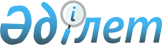 Об утверждении Правил обязательной регистрации водопользования местными исполнительными органами областей, городов республиканского значения, столицыПриказ Министра сельского хозяйства Республики Казахстан от 18 апреля 2012 года № 19-02/183. Зарегистрирован в Министерстве юстиции Республики Казахстан 23 мая 2012 года № 7678.
      Сноска. Заголовок в редакции приказа Заместителя Премьер-Министра РК - Министра сельского хозяйства РК от 11.04.2017 № 161 (вводится в действие по истечении двадцати одного календарного дня после дня его первого официального опубликования).
       В соответствии с пунктом 1 статьи 92 Водного кодекса Республики Казахстан, ПРИКАЗЫВАЮ:
      1. Утвердить прилагаемые Правила обязательной регистрации водопользования местными исполнительными органами областей, городов республиканского значения, столицы.
      Сноска. Пункт 1 в редакции приказа Заместителя Премьер-Министра РК - Министра сельского хозяйства РК от 11.04.2017 № 161 (вводится в действие по истечении двадцати одного календарного дня после дня его первого официального опубликования).


       2. Комитету по водным ресурсам Министерства сельского хозяйства Республики Казахстан (Абишев И.А.) в установленном законодательством порядке обеспечить государственную регистрацию настоящего приказа в Министерстве юстиции Республики Казахстан и его официальное опубликование.
      3. Признать утратившим силу приказ Председателя Комитета по водным ресурсам Министерства сельского хозяйства Республики Казахстан от 17 февраля 2006 года № 29 "Об утверждении правил регистрации водных объектов, используемых юридическими и физическими лицами при нецентрализованном питьевом и хозяйственно-бытовом водоснабжении населения" (зарегистрированный в Реестре государственных регистраций нормативных правовых актов за № 4124, опубликованный в газете "Юридическая газета" от 2 июня 2006 года № 99-100 (1079-1080).
      4. Контроль за исполнением настоящего приказа возложить на Вице-министра сельского хозяйства Республики Казахстан Толибаева М.Е.
      5. Настоящий приказ вводится в действие по истечении десяти календарных дней со дня его первого официального опубликования.
      Сноска. Правила в редакции приказа Заместителя Премьер-Министра РК - Министра сельского хозяйства РК от 11.04.2017 № 161 (вводится в действие по истечении двадцати одного календарного дня после дня его первого официального опубликования). Правила обязательной регистрации водопользования местными исполнительными органами областей, городов республиканского значения, столицы Глава 1. Общие положения
      1. Настоящие Правила обязательной регистрации водопользования местными исполнительными органами областей, городов республиканского значения, столицы (далее – Правила) разработаны в соответствии с пунктом 1 статьи 92 Водного кодекса Республики Казахстан от 9 июля 2003 года и определяют порядок обязательной регистрации водопользования местными исполнительными органами областей, городов республиканского значения, столицы (далее - МИО).
      2. Нецентрализованное питьевое водоснабжение населения не требует получения разрешения на специальное водопользование при заборе воды из водных объектов в объеме до пятидесяти кубических метров в сутки.
      Физические лица, осуществляющие нецентрализованное питьевое водоснабжение для собственных нужд, осуществляют регистрацию на добровольной основе в порядке, определенном настоящими Правилами. Глава 2. Порядок обязательной регистрации водопользования местными исполнительными органами областей, городов республиканского значения, столицы
      3. Обязательная регистрация водопользования производится соответствующими МИО по месту нахождения водного объекта.
      4. Физические и юридические лица (далее - заявитель) представляют в МИО:
      1) заявление по форме, согласно приложению 1 к настоящим Правилам;
      2) копию свидетельства* или справку о государственной регистрации (перерегистрации) юридического лица; 
      * примечание: свидетельство о государственной (учетной) регистрации (перерегистрации) юридического лица (филиала, представительства), выданное до введения в действие Закона Республики Казахстан от 24 декабря 2012 года "О внесении изменений и дополнений в некоторые законодательные акты Республики Казахстан по вопросам государственной регистрации юридических лиц и учетной регистрации филиалов и представительств", является действительным до прекращения деятельности юридического лица;
      3) копию паспорта водохозяйственного сооружения или устройства;
      4) при наличии собственной производственной лаборатории – копию лицензии на санитарно-гигиеническую, противоэпидемиологическую деятельность в части проведения бактериологических санитарно-химических исследований;
      в случае проведения лабораторных исследований в других лабораториях копию договора на проведение лабораторных исследований и копию лицензии данной лаборатории на указанный вид деятельности;
      5) копию положительного заключения уполномоченного органа в сфере санитарно-эпидемиологического благополучия населения о соответствии водного объекта, используемого при нецентрализованном питьевом и хозяйственно-питьевом водоснабжении населения санитарно-эпидемиологическим требованиям к водоисточникам, местам водозабора для хозяйственно-питьевых целей, хозяйственно-питьевому водоснабжению и местам культурно-бытового водопользования и безопасности водных объектов.
      5. МИО в течение двух рабочих дней после предоставления заявителем всех документов, предусмотренных пунктом 4 настоящих Правил, осуществляет регистрацию путем внесения сведений в журнал обязательной регистрации водопользования местными исполнительными органами областей, городов республиканского значения, столицы по форме, согласно приложению 2 к настоящим Правилам и направляет письмо заявителю о регистрации водопользования. 
      Журнал должен быть прошнурован, пронумерован и скреплен подписью руководителя и печатью.
      6. В случае не полного предоставления документов, предусмотренных пунктом 4 настоящих Правил, заявление к рассмотрению не принимается.
      7. После осуществления регистрации МИО в течение пяти рабочих дней направляет копию заявления в соответствующее бассейновое водохозяйственное управление с указанием даты регистрации.
      в ________________________________________________________________________
      (полное наименование МИО)
      от ________________________________________________________________________
      (фамилия, имя, отчество (при его наличии) физического лица, наименование                              юридического лица) ЗАЯВЛЕНИЕ
      Прошу зарегистрировать водопользование.
      Наименование водного объекта и его характеристика _________________
      Сведения о количестве водопотребителей ___________________________
      Типы и количество приборов учета воды, дата их поверки______________
       "__" _________ 20 __ года
      ____________________________________________________________________
      (подпись, фамилия, имя, отчество (при его наличии) физического лица или                        руководителя юридического лица)
      Место печати (при наличии)
      Заявление принято к рассмотрению "__" _________ 20__ года
      _____________________________________________________________________
      (подпись, фамилия, имя, отчество (при его наличии) принявшего заявление) ЖУРНАЛ
обязательной регистрации водопользования местными исполнительными органами областей, городов республиканского значения, столицы
					© 2012. РГП на ПХВ «Институт законодательства и правовой информации Республики Казахстан» Министерства юстиции Республики Казахстан
				
      Министр             А. Мамытбеков
Утвержденыприказом Министра сельскогохозяйства Республики Казахстанот 18 апреля 2012 года № 19-02/183Приложение 1
к Правилам обязательной
регистрации водопользования
местными исполнительными
органами областей, городов
республиканского значения,
столицыФормаПриложение 2
к Правилам обязательной
регистрации водопользования
местными исполнительными
органами областей, городов
республиканского значения,
столицыФорма
№
Фамилия, имя, отчество (при его наличии) физического лица, наименование юридического лица
Наименование водного объекта
Заключение уполномоченного органа в сфере санитарно-эпидемиологического благополучия населения
Дата регистрации
1
2
3
4
5